Staatliche Realschule Hilpoltstein				 Anmeldeblatt zur Aufnahme in die 6. – 10. Jahrgangsstufe			 	    In Jgst.   	   in Klasse      	      WPFG       	     Eintrittsdatum       Schüler/SchülerinErziehungsberechtigte/rSorgerecht bei getrennt lebenden ElternSchulische InformationenNachmittagsbetreuung:Dieser Abschnitt wird von der Schule ausgefülltBemerkungen: Hiermit melde ich mein Kind verbindlich an. ______________________________        ___________________________________________(Ort, Datum)	    				    (Unterschrift d. Erziehungsberechtigten)Nachname		Nachname		Vorname(n)Vorname(n)Vorname(n)Vorname(n)Geschlecht m       w    divGeschlecht m       w    divGeburtsdatumGeburtsortGeburtsortGeburtsortStaatsangehörigkeitGeburtslandGeburtslandGeburtslandZuzugsdatumMutterspracheReligionszugehörigkeitReligionszugehörigkeitReligionsunterricht Kath.  Ev.   Eth.Religionsunterricht Kath.  Ev.   Eth.Religionsunterricht Kath.  Ev.   Eth.Religionsunterricht Kath.  Ev.   Eth.Mutter: Nachname, VornameMutter: Nachname, VornameMutter: Nachname, VornameMutter: Nachname, VornameVater: Nachname, VornameVater: Nachname, VornameVater: Nachname, VornameStraßeStraßeStraßeStraßeNur auszufüllen bei verschiedenen Adressen!StraßeNur auszufüllen bei verschiedenen Adressen!StraßeNur auszufüllen bei verschiedenen Adressen!StraßePostleitzahlPostleitzahlWohnort/OrtsteilWohnort/OrtsteilPostleitzahlWohnort/OrtsteilWohnort/OrtsteilTelefonTelefonTelefonTelefonTelefonTelefonTelefonE-Mail für ElternbriefeE-Mail für ElternbriefeE-Mail für ElternbriefeE-Mail für ElternbriefeE-Mail für ElternbriefeE-Mail für ElternbriefeE-Mail für Elternbriefe Vater   Mutter   Nachweis liegt vor beide   Einverständnis liegt vorHerkunftsschuleHerkunftsschuleSchulartSchulartJahrgangsstufeEintritt in die GrundschuleEintritt in die GrundschuleEintritt in die GrundschuleEintritt in die GrundschuleEintritt in die GrundschuleWiederholung          Jgst.                         Wiederholung          Jgst.                         Wiederholung          Jgst.                         Wiederholung          Jgst.                         Wiederholung          Jgst.                          Lese-Rechtschreibstörung	 Rechtschreibstörung					         Lesestörung Nachweis liegt vor Lese-Rechtschreibstörung	 Rechtschreibstörung					         Lesestörung Nachweis liegt vor Lese-Rechtschreibstörung	 Rechtschreibstörung					         Lesestörung Nachweis liegt vor Lese-Rechtschreibstörung	 Rechtschreibstörung					         Lesestörung Nachweis liegt vor Lese-Rechtschreibstörung	 Rechtschreibstörung					         Lesestörung Nachweis liegt vorBesondere Hinweise (Allergien, …):      Besondere Hinweise (Allergien, …):      Besondere Hinweise (Allergien, …):      Besondere Hinweise (Allergien, …):      Besondere Hinweise (Allergien, …):       Ganztagesbetreuung               Aufnahmeprüfung in       Probezeit bis       Nachholfristen       Fach                           Fach                           Fach      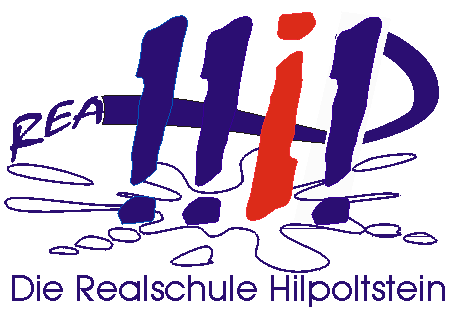 